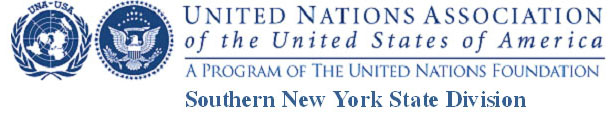 “The United Nations turns 70: Why is it Important?” Video Contest ApplicationPlease complete this application and email it to:  videocontest@unasouthernny.org  along with the URL of your YouTube Video (See Guidelines) and the Photo/ Audio-Visual / Copyright Release forms or mail these as described in the Guidelines.My video is posted at the following YouTube address:  _____________________Name of Student _____________________________________________________Address: ____________________________________________________________City _______________________________  County __________________________Telephone No.: _______________________________________________________Email address: ________________________________________________________Student’s School: __________________________________ Grade: ____________